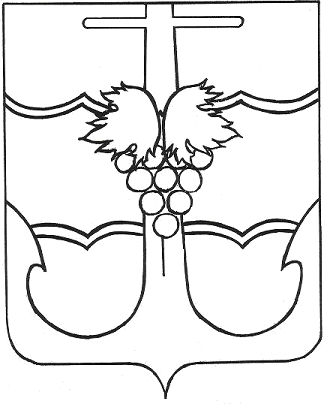 СОВЕТ МУНИЦИПАЛЬНОГО ОБРАЗОВАНИЯТЕМРЮКСКИЙ РАЙОН РЕШЕНИЕ № ____ сессия                                                                                  	        VI  созыва__ июня 2019 года     						                             г. Темрюк Об утверждении Положения о бюджетном процессе в муниципальном образовании Темрюкский район  В целях приведения бюджетного процесса в муниципальном образовании Темрюкский район в соответствие с Бюджетным кодексом Российской Федерации,  на основании пункта 18 части 2 статьи 25 Устава муниципального образования Темрюкский район, Совет муниципального образования Темрюкский район р е ш и л:Утвердить  Положение о бюджетном процессе в муниципальном образовании Темрюкский район (Приложение).Признать утратившими силу решения Совета муниципального образования Темрюкский район:- решение LX сессии Совета муниципального образования Темрюкский район V созыва от 28 февраля 2014 года № 630 «Об утверждении Положения о бюджетном процессе в муниципальном образовании Темрюкский район»;- решение IV сессии Совета муниципального образования Темрюкский район  VI созыва от 30 октября 2015 год  № 17 «О внесении изменений в решение LX сессии Совета муниципального образования Темрюкский район     V созыва от 28 февраля 2014 года № 630 «Об утверждении Положения о бюджетном процессе в муниципальном образовании Темрюкский район»;- решение Х сессии Совета муниципального образования Темрюкский район  VI созыва от 25 марта  2016 год  № 97 «О внесении изменений в решение LX сессии Совета муниципального образования Темрюкский район     V созыва от 28 февраля 2014 года № 630 «Об утверждении Положения о бюджетном процессе в муниципальном образовании Темрюкский район»;- решение ХII сессии Совета муниципального образования Темрюкский район  VI созыва от 29 апреля  2016 год  № 110 «О внесении изменений в решение LX сессии Совета муниципального образования Темрюкский район     V созыва от 28 февраля 2014 года № 630 «Об утверждении Положения о бюджетном процессе в муниципальном образовании Темрюкский район»;- решение ХV сессии Совета муниципального образования Темрюкский район  VI созыва от 29 июля  2016 год  № 140 «О внесении изменений в решение LX сессии Совета муниципального образования Темрюкский район     V созыва от 28 февраля 2014 года № 630 «Об утверждении Положения о бюджетном процессе в муниципальном образовании Темрюкский район»;- решение ХХII сессии Совета муниципального образования Темрюкский район  VI созыва от 15 ноября  2016 год  № 193 «О внесении изменений в решение LX сессии Совета муниципального образования Темрюкский район     V созыва от 28 февраля 2014 года № 630 «Об утверждении Положения о бюджетном процессе в муниципальном образовании Темрюкский район»;- решение LI сессии Совета муниципального образования Темрюкский район  VI созыва от 21 августа  2018 год  № 498 «О внесении изменений в решение LX сессии Совета муниципального образования Темрюкский район     V созыва от 28 февраля 2014 года № 630 «Об утверждении Положения о бюджетном процессе в муниципальном образовании Темрюкский район»;- решение LIII сессии Совета муниципального образования Темрюкский район  VI созыва от 23 октября  2018 год  № 524 «О внесении изменений в решение LX сессии Совета муниципального образования Темрюкский район     V созыва от 28 февраля 2014 года № 630 «Об утверждении Положения о бюджетном процессе в муниципальном образовании Темрюкский район».3. Официально опубликовать решение «Об утверждении Положения о бюджетном процессе в муниципальном образовании Темрюкский район» в официальном периодическом печатном издании органов местного самоуправления муниципального образования Темрюкский район «Вестник органов местного самоуправления муниципального образования Темрюкский район» и официально опубликовать (разместить) на официальном сайте муниципального образования Темрюкский район в информационно-телекоммуникационной сети «Интернет».4. Контроль за выполнением настоящего решения возложить на заместителя главы муниципального образования Темрюкский район                    Л.В. Криворучко и постоянную комиссию Совета муниципального образования Темрюкский район по вопросам экономики, бюджета, финансов, налогов и распоряжения муниципальной собственностью (Воропаева).5. Решение вступает в силу после его официального опубликования.            ПРИЛОЖЕНИЕ                к решению ___ сессии Совета     муниципального образования    Темрюкский   район VI созыва      от __ июня 2019 года  № ___Положениео бюджетном процессе в муниципальном образованииТемрюкский районГлава 1. Общие положенияСтатья 1. Предмет регулирования настоящего ПоложенияНастоящее Положение регулирует отношения, возникающие между субъектами бюджетных правоотношений в процессе составления и рассмотрения проекта бюджета муниципального образования Темрюкский район (далее – районного бюджета), утверждения и исполнения районного бюджета, а также контроля за его исполнением, осуществления бюджетного учета, составления, рассмотрения и утверждения бюджетной отчетности в части, неурегулированной Бюджетным кодексом Российской Федерации.Статья 2. Правовые основы бюджетного процесса в муниципальном образовании Темрюкский районПравовую основу бюджетного процесса в муниципальном образовании Темрюкский район составляют Конституция Российской Федерации, Бюджетный кодекс Российской Федерации, федеральные законы и иные нормативные правовые акты Российской Федерации, Краснодарского края, регулирующие бюджетные правоотношения, Устав муниципального образования Темрюкский район, а также настоящее Положение.Глава 2. Участники бюджетного процесса в муниципальном образовании Темрюкский районСтатья 3. Участники бюджетного процесса Участниками бюджетного процесса в муниципальном образовании Темрюкский район являются:- Совет муниципального образования Темрюкский район;- глава муниципального образования Темрюкский район; - администрация муниципального образования Темрюкский район;- финансовый орган администрации муниципального образования Темрюкский район;- орган внутреннего муниципального финансового контроля администрации муниципального образования Темрюкский район; - контрольно-счетная палата муниципального образования Темрюкский район;- главные распорядители средств районного бюджета;- получатели средств районного бюджета;- главные администраторы доходов районного бюджета;- главные администраторы (администраторы) источников финансирования дефицита районного бюджета.Статья 4. Бюджетные полномочия Совета муниципального образования Темрюкский районСовет муниципального образования Темрюкский район:- устанавливает порядок рассмотрения и утверждения проекта решения о районном бюджете;- устанавливает порядок рассмотрения и утверждения отчета об исполнении районного бюджета;- рассматривает и утверждает районный бюджет;- рассматривает и утверждает отчет об исполнении районного бюджета;- осуществляет контроль за исполнением районного бюджета;-устанавливает, изменяет и отменяет местные налоги в соответствии с законодательством Российской Федерации о налогах и сборах;  - устанавливает налоговые льготы по местным налогам в соответствии с законодательством;- устанавливает общий порядок и условия предоставления межбюджетных трансфертов из районного бюджета;- устанавливает порядок проведения публичных слушаний по проекту районного бюджета и годовому отчету об исполнении районного бюджета;- осуществляет иные бюджетные полномочия в соответствии с Бюджетным кодексом Российской Федерации, Федеральным законом от 7 февраля 2011 года N 6-ФЗ "Об общих принципах организации и деятельности контрольно-счетных органов субъектов Российской Федерации и муниципальных образований", Уставом муниципального образования Темрюкский район и иными нормативно - правовыми актами, регулирующими бюджетные правоотношения.Статья 5. Бюджетные полномочия главы муниципального образования Темрюкский районГлава муниципального образования Темрюкский район: - определяет бюджетную и налоговую политику муниципального образования Темрюкский район;- вносит на рассмотрение Совета муниципального образования Темрюкский район проект решения о районном бюджете на очередной финансовый год и плановый период с необходимыми документами и материалами, о внесении изменений в решение о районном бюджете, а также годовой отчет об исполнении бюджета;- осуществляет иные бюджетные полномочия в соответствии с Бюджетным кодексом Российской Федерации и иными нормативными правовыми актами, регулирующими бюджетные правоотношения.Статья 6. Бюджетные полномочия администрации муниципального образования Темрюкский районАдминистрация муниципального образования Темрюкский район:- устанавливает форму и порядок разработки прогноза социально-экономического развития муниципального образования Темрюкский район и одобряет прогноз социально-экономического развития муниципального образования Темрюкский район;- обеспечивает составление проекта районного бюджета на очередной финансовый год и плановый период;- обеспечивает составление проекта среднесрочного финансового плана;- обеспечивает исполнение районного бюджета, составление бюджетной отчетности;- представляет проект решения о районном бюджете на очередной финансовый год и плановый период, отчет об исполнении бюджета на утверждение в Совет муниципального образования Темрюкский район;- определяет порядок финансового обеспечения выполнения задания для муниципальных учреждений;- разрабатывает и утверждает методику распределения и (или) порядок предоставления межбюджетных трансфертов;- управляет муниципальным долгом;- утверждает порядок ведения муниципальной долговой книги и устанавливает состав информации, вносимой в муниципальную долговую книгу;- в качестве главного администратора источников финансирования дефицита районного бюджета осуществляет муниципальные заимствования, заключает кредитные соглашения и договоры для привлечения кредитов, предоставляет от имени муниципального образования Темрюкский район муниципальные гарантии;осуществляет меры по принудительному взысканию с заемщика, гаранта или поручителя просроченной задолженности по бюджетным кредитам, в том числе по обращению взыскания на предмет залога, при невыполнении заемщиком, гарантом или поручителем своих обязательств по возврату бюджетного кредита, уплате процентов и (или) иных платежей, предусмотренных заключенным с ним договором;- устанавливает порядок принятия решений о разработке муниципальных программ, их формирования и реализации;         - устанавливает порядок финансового обеспечения выполнения муниципального задания для муниципальных учреждений муниципального образования Темрюкский район;- выступает в суде от имени муниципального образования Темрюкский район  по искам о взыскании денежных средств за счет казны муниципального образования Темрюкский район;-осуществляет иные бюджетные полномочия в соответствии с Бюджетным кодексом Российской Федерации и иными нормативными правовыми актами, регулирующими бюджетные правоотношения.Статья 7. Бюджетные полномочия финансового органа администрации муниципального образования Темрюкский район1. Финансовый орган администрации муниципального образования Темрюкский район:осуществляет непосредственное составление проекта решения о районном бюджете, представляет его с необходимыми документами и материалами главе муниципального образования Темрюкский район;разрабатывает и представляет в администрацию муниципального образования Темрюкский район основные направления бюджетной и налоговой политики муниципального образования Темрюкский район;разрабатывает и представляет бюджетный прогноз муниципального образования Темрюкский район на долгосрочный период;устанавливает, детализирует и определяет порядок применения бюджетной классификации Российской Федерации в части, относящейся к районному бюджету;имеет право получать от органов местного самоуправления, функциональных органов и структурных подразделений районной администрации, поселений Темрюкского района, организаций, находящихся на территории Темрюкского района, материалы, необходимые для составления проекта районного бюджета;осуществляет управление муниципальным долгом муниципального образования Темрюкский район;осуществляет управление остатками средств на едином счете по учету средств районного бюджета;организует исполнение районного бюджета;устанавливает порядок открытия и ведения лицевых счетов для учета операций главных администраторов (администраторов) источников финансирования дефицита районного бюджета, главных распорядителей и получателей средств районного бюджета;осуществляет открытие и ведение лицевых счетов для учета операций главных администраторов (администраторов) источников финансирования дефицита районного бюджета, главных распорядителей и получателей средств районного бюджета;получает от главных распорядителей средств районного бюджета, главных администраторов источников финансирования дефицита районного бюджета, главных администраторов доходов районного бюджета отчетность, в соответствии с действующим законодательством, необходимую для составления бюджетной отчетности об исполнении районного бюджета;доводит до главных распорядителей и получателей средств районного бюджета бюджетные ассигнования, лимиты бюджетных обязательств, предельные объемы финансирования;доводит до главных администраторов (администраторов) источников финансирования дефицита районного бюджета бюджетные ассигнования;устанавливает порядок и осуществляет санкционирование оплаты денежных обязательств получателей средств районного бюджета и администраторов источников финансирования дефицита районного бюджета, лицевые счета которых открыты в финансовом органе;осуществляет приостановление операций по лицевым счетам получателей средств районного бюджета в случаях, предусмотренных законодательством Российской Федерации;ведет учет и осуществляет хранение исполнительных документов, решений налоговых органов о взыскании налога, сбора, страховых взносов,  пеней и штрафов, предусматривающих обращение взыскания на средства районного бюджета по денежным обязательствам получателей средств районного бюджета, и иных документов, связанных с их исполнением в установленном им порядке;ведет учет и осуществляет хранение исполнительных документов, выданных на основании судебных актов по искам к муниципальному образованию Темрюкский район о возмещении вреда, причиненного гражданину или юридическому лицу в результате незаконных действий (бездействия) органов местного самоуправления муниципального образования Темрюкский район либо должностных лиц этих органов, и о присуждении компенсации за нарушение права на исполнение судебного акта в разумный срок, по иным искам о взыскании денежных средств за счет средств казны муниципального образования Темрюкский район (за исключением судебных актов о взыскании денежных средств в порядке субсидиарной ответственности главных распорядителей средств районного бюджета), а также иных документов, связанных с их исполнением;осуществляет иные бюджетные полномочия в соответствии с Бюджетным кодексом Российской Федерации и иными нормативными правовыми актами, регулирующими бюджетные правоотношения.Статья 8. Исключительные бюджетные полномочия руководителя финансового органа администрации муниципального образования Темрюкский район1. Руководитель финансового органа администрации муниципального образования Темрюкский район имеет исключительное право:- утверждать сводную бюджетную роспись районного бюджета;- вносить изменения в сводную бюджетную роспись районного бюджета в соответствии со статьями 140, 217, 232 Бюджетного кодекса Российской Федерации в ходе исполнения районного бюджета без внесения изменений в решение о районном бюджете.Статья 9. Бюджетные полномочия контрольно-счетной палаты муниципального образования Темрюкский районКонтрольно-счетная палата муниципального образования Темрюкский район осуществляет следующие основные полномочия:1) контроль за исполнением районного бюджета;2) экспертиза проектов решений о районном бюджете;3) внешняя проверка годового отчета об исполнении районного бюджета;4) организация и осуществление контроля за законностью, результативностью (эффективностью и экономностью) использования средств районного бюджета, а также средств, получаемых районным бюджетом из иных источников, предусмотренных законодательством Российской Федерации;5) контроль за соблюдением установленного порядка управления и распоряжения имуществом, находящимся в муниципальной собственности, в том числе охраняемыми результатами интеллектуальной деятельности и средствами индивидуализации, принадлежащими муниципальному образованию Темрюкский район;6) оценка эффективности предоставления налоговых и иных льгот и преимуществ, бюджетных кредитов за счет средств районного бюджета, а также оценка законности предоставления муниципальных гарантий и поручительств или обеспечения исполнения обязательств другими способами по сделкам, совершаемым юридическими лицами и индивидуальными предпринимателями за счет средств районного бюджета и имущества, находящегося в муниципальной собственности;7) финансово-экономическая экспертиза проектов муниципальных правовых актов (включая обоснованность финансово-экономических обоснований) в части, касающейся расходных обязательств муниципального образования Темрюкский район, а также муниципальных программ;8) анализ бюджетного процесса в муниципальном образовании Темрюкский район и подготовка предложений, направленных на его совершенствование;9) подготовка информации о ходе исполнения районного бюджета, о результатах проведенных контрольных и экспертно-аналитических мероприятий и представление такой информации в представительный орган муниципального образования Темрюкский район и главе муниципального образования Темрюкский район;10) участие в пределах полномочий в мероприятиях, направленных на противодействие коррупции;11) иные полномочия в сфере внешнего муниципального финансового контроля, установленные федеральными законами, законами субъекта Российской Федерации, уставом и нормативными правовыми актами представительного органа муниципального образования Темрюкский район.Статья 10. Бюджетные полномочия органа внутреннего муниципального финансового контроля администрации муниципального образования Темрюкский район  Орган внутреннего муниципального финансового контроля администрации муниципального образования Темрюкский район осуществляет:контроль за соблюдением бюджетного законодательства Российской Федерации и иных нормативных правовых актов, регулирующих бюджетные правоотношения;контроль за полнотой и достоверностью отчетности о реализации муниципальных программ Темрюкского района, в том числе отчетности об исполнении муниципальных заданий;анализ осуществления главными администраторами средств районного бюджета внутреннего финансового контроля;иные бюджетные полномочия в соответствии с Бюджетным кодексом Российской Федерации и иными нормативными правовыми актами, регулирующими бюджетные правоотношения.Статья 11. Бюджетные полномочия участников бюджетного процесса    Бюджетные полномочия главных распорядителей средств районного бюджета, получателей средств районного бюджета, главных администраторов доходов районного бюджета, главных администраторов (администраторов) источников финансирования дефицита районного бюджета определяются Бюджетным кодексом Российской Федерации, иными актами законодательства Российской Федерации и нормативными правовыми актами, регулирующими бюджетные правоотношения.Глава 3. Доходы бюджетаСтатья 12. Доходы районного бюджетаДоходы районного бюджета формируются  за счет налоговых и неналоговых видов доходов, а также за счет безвозмездных поступлений, подлежащих зачислению в районный бюджет в соответствии с бюджетным законодательством Российской Федерации, законодательством Российской Федерации, законодательством о налогах и сборах, законодательством об иных обязательных платежах.2. Муниципальные правовые акты Совета муниципального образования Темрюкский район, регулирующие бюджетные правоотношения, приводящие к изменению доходов бюджетов бюджетной системы Российской Федерации и вступающие в силу в очередном финансовом году и плановом периоде, принимаются до дня внесения в Совет муниципального образования Темрюкский район проекта районного бюджета на очередной финансовый год и плановый период.3. В соответствии со статьей 184.1 Бюджетного кодекса Российской Федерации нормативы распределения доходов между бюджетами поселений Темрюкского района устанавливаются решением Совета муниципального образования Темрюкский район о бюджете на очередной финансовый год и плановый период.Глава 4. Расходы бюджетаСтатья 13. Формирование расходов бюджетов Формирование расходов районного бюджета осуществляется в соответствии с расходными обязательствами, обусловленными установленным законодательством Российской Федерации разграничением полномочий федеральных органов государственной власти, органов государственной власти Краснодарского края и органов местного самоуправления, исполнение которых согласно законодательству Российской Федерации, договорам и соглашениям должно происходить в очередном финансовом году и плановом периоде за счет средств районного бюджета.В случае недостаточности объема субвенций, предоставляемых из федерального бюджета и краевого бюджета для осуществления органами местного самоуправления муниципального образования Темрюкский район переданных им полномочий Российской Федерации и Краснодарского края, администрация муниципального образования Темрюкский район, с учетом положений статьи 136 Бюджетного кодекса Российской Федерации, имеет право дополнительно использовать собственные финансовые средства районного бюджета. Объем средств районного бюджета, дополнительно используемый для осуществления переданных полномочий Российской Федерации и Краснодарского края, устанавливается решением о районном бюджете в составе ведомственной структуры расходов районного бюджета в соответствии с классификацией расходов бюджетов Российской Федерации.Статья 14. Бюджетные инвестиции в объекты муниципальной собственностиБюджетные ассигнования на осуществление капитальных вложений за счет средств районного бюджета в объекты муниципальной собственности муниципального образования Темрюкский район предусматриваются в соответствии с муниципальными правовыми актами муниципального образования Темрюкский район, в том числе муниципальными программами.Бюджетные ассигнования на осуществление бюджетных инвестиций в форме капитальных вложений в объекты муниципальной собственности муниципального образования Темрюкский район и предоставление муниципальным бюджетным и автономным учреждениям, муниципальным унитарным предприятиям муниципального образования Темрюкский район субсидий на осуществление капитальных вложений в объекты капитального строительства муниципальной собственности муниципального образования Темрюкский район или приобретение объектов недвижимого имущества в муниципальную собственность муниципального образования Темрюкский район отражаются в решении о районном бюджете и сводной бюджетной росписи районного бюджета суммарно в соответствии с бюджетной классификацией Российской Федерации.Бюджетные ассигнования на осуществление бюджетных инвестиций в форме капитальных вложений в объекты муниципальной собственности муниципального образования Темрюкский район и предоставление муниципальным бюджетным и автономным учреждениям, муниципальным унитарным предприятиям муниципального образования Темрюкский район субсидий на осуществление капитальных вложений в объекты муниципальной собственности муниципального образования Темрюкский район, софинансирование капитальных вложений в которые осуществляется за счет межбюджетных субсидий из краевого бюджета, утверждаются решением о районном бюджете раздельно по каждому объекту.Бюджетные инвестиции юридическим лицам, не являющимся муниципальными учреждениями и муниципальными унитарными предприятиями, в объекты капитального строительства, находящиеся в собственности указанных юридических лиц, и (или) на приобретение ими объектов недвижимого имущества либо в целях предоставления взноса в уставные (складочные) капиталы дочерних обществ указанных юридических лиц на осуществление капитальных вложений в объекты капитального строительства, находящиеся в собственности таких дочерних обществ, и (или) на приобретение такими дочерними обществами объектов недвижимого имущества за счет средств районного бюджета утверждаются решением о районном бюджете путем включения в данное решение текстовой статьи с указанием юридического лица, объема и цели выделяемых бюджетных ассигнований.Статья 15. Межбюджетные трансфертыМежбюджетные трансферты из районного бюджета предоставляются в форме:дотаций на выравнивание бюджетной обеспеченности поселениям, входящим в состав муниципального образования Темрюкский район;субсидий, субвенций, имеющих целевое назначение, в случае передачи государственных полномочий по предоставлению и распределению субсидий, субвенций и иных межбюджетных трансфертов, перечисляемых в бюджеты поселений, входящих в состав муниципального образования Темрюкский район на осуществление отдельных государственных полномочий;иных межбюджетных трансфертов на сбалансированность бюджетов поселений.Межбюджетные трансферты из районного бюджета бюджетам поселений (за исключением межбюджетных трансфертов на осуществление части полномочий по решению вопросов местного значения в соответствии с заключенными соглашениями) предоставляются при условии соблюдения соответствующими органами местного самоуправления поселений бюджетного законодательства Российской Федерации.Порядок и условия предоставления межбюджетных трансфертов устанавливаются муниципальными правовыми актами муниципального образования Темрюкский район. Глава 5. Составление, рассмотрение и утверждение решения о районном бюджетеСтатья 16. Основы составления проекта бюджета1. Проект районного бюджета составляется в порядке и сроки, установленные администрацией муниципального образования Темрюкский район, в соответствии с положениями Бюджетного кодекса Российской Федерации и настоящим Положением. Проект районного бюджета составляется и утверждается сроком на три года - на очередной финансовый год и плановый период.Проектом решения о районном бюджете предусматривается изменение показателей планового периода утвержденного бюджета путем утверждения их уточненных показателей и утверждения показателей второго года планового периода проекта бюджета.2. Составление проектов бюджетов - исключительная прерогатива администрации муниципального образования Темрюкский район.Непосредственное составление проекта районного бюджета осуществляет финансовый орган администрации муниципального образования Темрюкский район.3. Составление проекта районного бюджета основывается на:- Бюджетном послании Президента Российской Федерации;- прогнозе социально-экономического развития соответствующей территории;- бюджетном прогнозе (проекте бюджетного прогноза, проекте изменений бюджетного прогноза) на долгосрочный период;- основных направлениях бюджетной и налоговой политики;- муниципальных программах.4. Решением о районном бюджете утверждаются:- перечень главных администраторов доходов районного бюджета;- перечень главных администраторов источников финансирования дефицита районного бюджета;- перечень главных распорядителей средств районного бюджета, перечень разделов, подразделов, целевых статей (муниципальных программ и непрограммных направлений деятельности), групп видов расходов бюджета в составе ведомственной структуры расходов районного бюджета,- объем поступлений доходов в районный бюджет по кодам видов (подвидов) доходов;- распределение бюджетных ассигнований по разделам, подразделам, целевым статьям, группам (группам и подгруппам) видов расходов либо по разделам, подразделам, целевым статьям (государственным (муниципальным) программам и непрограммным направлениям деятельности), группам (группам и подгруппам) видов расходов и (или) по целевым статьям (государственным (муниципальным) программам и непрограммным направлениям деятельности), группам (группам и подгруппам) видов расходов классификации расходов бюджетов на очередной финансовый год (очередной финансовый год и плановый период), а также по разделам и подразделам классификации расходов бюджетов в случаях, установленных соответственно настоящим Бюджетным кодексом Российской Федерации, законом Краснодарского края, муниципальным правовым актом представительного органа муниципального образования Темрюкский район;- ведомственная структура расходов районного бюджета на очередной финансовый год (очередной финансовый год и плановый период);- общий объем бюджетных ассигнований, направляемых на исполнение публичных нормативных обязательств;- объем межбюджетных трансфертов, получаемых из других бюджетов и (или) предоставляемых другим бюджетам бюджетной системы Российской Федерации в очередном финансовом году (очередном финансовом году и плановом периоде);- общий объем условно утверждаемых (утвержденных) расходов в случае утверждения районного бюджета на очередной финансовый год и плановый период на первый год планового периода в объеме не менее 2,5 процента общего объема расходов районного бюджета (без учета расходов районного бюджета, предусмотренных за счет межбюджетных трансфертов из других бюджетов бюджетной системы Российской Федерации, имеющих целевое назначение), на второй год планового периода в объеме не менее 5 процентов общего объема расходов районного бюджета (без учета расходов районного бюджета, предусмотренных за счет межбюджетных трансфертов из других бюджетов бюджетной системы Российской Федерации, имеющих целевое назначение);- источники финансирования дефицита районного бюджета на очередной финансовый год (очередной финансовый год и плановый период);- верхний предел муниципального внутреннего долга и (или) верхний предел мунциипального внешнего долга по состоянию на 1 января года, следующего за очередным финансовым годом и каждым годом планового периода, с указанием, в том числе верхнего предела долга по муниципальным гарантиям;- иные показатели районного бюджета, установленные Бюджетным кодексом РФ, законом Краснодарского края, решением Совета муниципального образования Темрюкский район.Статья 17. Внесение проекта решения Совета муниципального образования Темрюкский район о районном бюджете1. Глава муниципального образования Темрюкский район (или его заместитель) вносит проект решения о районном бюджете на рассмотрение Совета муниципального образования Темрюкский район не позднее 15 ноября текущего финансового года.Руководитель финансового органа администрации муниципального образования Темрюкский район (или его заместитель) представляет от имени главы муниципального образования Темрюкский район проект решения о районном бюджете в Совет муниципального образования Темрюкский район.Одновременно с проектом решения о районном бюджете в Совет муниципального образования Темрюкский район представляются:  - бюджетный прогноз муниципального образования Темрюкский район на долгосрочный период;- основные направления бюджетной и налоговой политики муниципального образования Темрюкский район на очередной финансовый год и плановый период;- предварительные итоги социально-экономического развития муниципального образования Темрюкский район за истекший период текущего финансового года и ожидаемые итоги социально-экономического развития муниципального образования Темрюкский район за текущий финансовый год;- прогноз социально-экономического развития муниципального образования Темрюкский район на очередной финансовый год и плановый период;- пояснительная записка к проекту районного бюджета;- методики (проекты методик) и расчеты распределения межбюджетных трансфертов;- верхний предел муниципального внутреннего долга на 1 января года, следующего за очередным финансовым годом и каждым годом планового периода;- оценка ожидаемого исполнения районного бюджета на текущий финансовый год;- прогноз основных характеристик (общий объем доходов, общий объем расходов, дефицита (профицита) бюджета) районного бюджета на очередной финансовый год и плановый период;- предложенные Советом муниципального образования Темрюкский район, Контрольно-счетной палатой муниципального образования Темрюкский район проекты бюджетных смет указанных органов, представляемые в случае возникновения разногласий с финансовым органом в отношении указанных бюджетных смет;- паспорта муниципальных программ (проекты изменений в указанные  паспорта).3. Порядок рассмотрения проекта решения о районном бюджете и его утверждения муниципальным правовым актом Совета муниципального образования Темрюкский район должен предусматривать вступление в силу решения о районном бюджете с 1 января очередного финансового года, а также утверждение указанным решением показателей и характеристик (приложений).Проект решения о районном бюджете рассматривается на публичных слушаниях, инициатором которых выступает Совет муниципального образования Темрюкский район, с учетом особенностей, предусмотренных Бюджетным кодексом Российской Федерации, иными федеральными законами, законами Краснодарского края, Уставом муниципального образования Темрюкский район, настоящим Положением и Положением о публичных слушаниях в муниципальном образовании Темрюкский район.Статья 18. Предварительное рассмотрение проекта решения Совета муниципального образования Темрюкский район о районном бюджете1. В течение суток со дня внесения проекта решения о районном бюджете на очередной финансовый год и плановый период в Совет муниципального образования Темрюкский район председатель Совета муниципального образования Темрюкский район направляет внесенный проект решения о районном бюджете на очередной финансовый год и плановый период на рассмотрение в комиссии и депутатам Совета муниципального образования Темрюкский район, а также, в Контрольно-счетную палату муниципального образования Темрюкский район для проведения экспертизы.2. В случае возникновения несогласованных вопросов по проекту решения о районном бюджете решением председателя Совета муниципального образования Темрюкский район может создаваться согласительная комиссия, в которую входит равное количество представителей администрации муниципального образования Темрюкский район, Совета муниципального образования Темрюкский район и финансового органа администрации муниципального образования Темрюкский район.Согласительная комиссия рассматривает спорные вопросы проекта решения о районном бюджете в соответствии с регламентом, утвержденным председателем Совета муниципального образования Темрюкский район.3. Принятое Советом муниципального образования Темрюкский район решение о районном бюджете на очередной финансовый год и плановый период в трехдневный срок направляется главе муниципального образования Темрюкский район для подписания и опубликования.Статья 19. Сроки утверждения решения о районном бюджете и последствия непринятия проекта решения о бюджете на очередной финансовый год в срок1. Решение о районном бюджете должно быть рассмотрено, утверждено Советом муниципального образования Темрюкский район, подписано главой муниципального образования Темрюкский район и опубликовано до начала очередного финансового года.Органы местного самоуправления муниципального образования Темрюкский район обязаны принимать все возможные меры в пределах их компетенции по обеспечению своевременного рассмотрения, утверждения, подписания и опубликования решения о районном бюджете.         В случае если решение о районном бюджете на очередной финансовый год и плановый период не вступило в силу с начала финансового года, вводится режим временного управления районным бюджетом, осуществляется в порядке, установленном статьей 190 Бюджетного кодекса Российской Федерации.Внесение изменений в решение о районном бюджете муниципального района по окончании периода временного управления бюджетом осуществляется в порядке, установленном статьей 191 Бюджетного кодекса Российской Федерации.Статья 20. Порядок внесения изменений в решение о районном бюджете1. Финансовый орган администрации муниципального образования Темрюкский район осуществляет непосредственное составление проекта решения о внесении изменений и дополнений в решение о районном бюджете, а глава муниципального образования Темрюкский район вносит на рассмотрение в Совет муниципального образования Темрюкский район проект решения о внесении изменений и дополнений в решение о районном бюджете с пояснительной запиской и обоснованием предлагаемых изменений. Руководитель финансового органа администрации муниципального образования Темрюкский район представляет от имени главы муниципального образования Темрюкский район проект решения о внесении изменений и дополнений в решение о районном бюджете в Совет муниципального образования Темрюкский район.2. При рассмотрении указанного проекта на сессии Совета муниципального образования Темрюкский район заслушивается доклад заместителя главы муниципального образования Темрюкский район или руководителя финансового органа администрации муниципального образования Темрюкский район о вносимых изменениях.3. В случае снижения в текущем финансовом году прогнозируемого на текущий финансовый год общего объема доходов районного бюджета более чем на 1 процент по сравнению с объемом указанных доходов, предусмотренным решением о районном бюджете на текущий финансовый год и плановый период, положения указанного решения в части, относящейся к плановому периоду, могут быть признаны утратившими силу.Глава 6. Исполнение районного бюджетаСтатья 21. Основы исполнения районного бюджетаИсполнение районного бюджета обеспечивается администрацией муниципального образования Темрюкский район.Организация исполнения районного бюджета возлагается на финансовый орган администрации муниципального образования Темрюкский район. Исполнение районного бюджета организуется на основе сводной бюджетной росписи районного бюджета и кассового плана. Районный бюджет исполняется на основе единства кассы и подведомственности расходов.Финансовый орган администрации муниципального образования Темрюкский район организует кассовое обслуживание исполнения районного бюджета через счета, открытые органами Федерального казначейства в Центральном банке Российской Федерации.Статья 22. Лицевые счета для учета операций по исполнению районного бюджетаУчет операций по исполнению районного бюджета, осуществляемых участниками бюджетного процесса в рамках их бюджетных полномочий, производится на лицевых счетах, открываемых в финансовом органе администрации муниципального образования Темрюкский район в установленном им порядке.Статья 23. Особенности исполнения районного бюджетаПорядок составления и ведения сводной бюджетной росписи устанавливается финансовым органом администрации муниципального образования Темрюкский район.Утверждение сводной бюджетной росписи и внесение изменений в нее осуществляется руководителем финансового органа администрации муниципального образования Темрюкский район.В ходе исполнения районного бюджета показатели сводной бюджетной росписи могут быть изменены в соответствии с решениями руководителя финансового органа  администрации муниципального образования Темрюкский район без внесения изменений в решение Совета муниципального образования Темрюкский район:1) в случае получения уведомления о предоставлении субсидий, субвенций и иных межбюджетных трансфертов, имеющих целевое назначение, сверх объемов, утвержденных Решением; 2) в случае направления доходов, фактически полученных сверх утвержденных решением о районном бюджете, для исполнения публичных нормативных обязательств – с превышением общего объема указанных ассигнований в пределах 5 процентов общего объема бюджетных ассигнований, утвержденных решением о районном бюджете на их исполнение в текущем финансовом году;3) в случае направления доходов, фактически полученных сверх утвержденных решением о районном бюджете, на замещение муниципальных заимствований, погашение муниципального долга;4) в случае изменения состава или полномочий (функций) главных распорядителей (подведомственных им казенных учреждений) средств районного бюджета;5) в случае исполнения судебных актов, предусматривающих обращение взыскания на средства районного бюджета;6) в случае использования средств резервного фонда и иным образом зарезервированных в составе бюджетных ассигнований;7) в случае перераспределения бюджетных ассигнований между отдельными разделами, подразделами, целевыми статьями и видами расходов районного бюджета в пределах общего объема бюджетных ассигнований, предусмотренных главному распорядителю средств районного бюджета в текущем финансовом году;8) в случае проведения реструктуризации муниципального долга в соответствии с Бюджетным кодексом Российской Федерации;9) в случае перераспределения бюджетных ассигнований между видами источников финансирования дефицита бюджета при образовании экономии в ходе исполнения районного бюджета в пределах общего объема бюджетных ассигнований по источникам финансирования дефицита бюджета, предусмотренных на соответствующий финансовый год;10) в случае направления не использованных в отчетном финансовом году межбюджетных трансфертов, полученных в форме субсидий, субвенций и иных межбюджетных трансфертов, на цели, соответствующие условиям получения указанных средств;11) в случае изменения типа муниципальных учреждений и организационно-правовой формы муниципальных унитарных предприятий;12) в случае сокращения предоставления межбюджетных трансфертов (за исключением субвенций) соответствующим местным бюджетам при несоблюдении органами местного самоуправления условий предоставления межбюджетных трансфертов из районного бюджета;13) в случае изменения наименования главного распорядителя средств районного бюджета и (или) изменения его структуры;14) в случае внесения изменений в районные, а также государственные программы в части распределения и (или) перераспределения средств между главными распорядителями средств районного бюджета, между мероприятиями муниципальных программ, муниципальными образованиями, включая изменение кодов бюджетной классификации, в установленном порядке; 15) в случае детализации кодов целевых статей;16) в случае изменения и (или) уточнения Министерством финансов Российской Федерации бюджетной классификации;17) в случае перераспределения бюджетных ассигнований между главными распорядителями бюджетных средств районного бюджета и кодами классификации расходов бюджетов для финансового обеспечения непредвиденных расходов, связанных с ликвидацией последствий стихийных бедствий и других чрезвычайных ситуаций в соответствии с правовым актом администрации муниципального образования Темрюкский район;18) в случае распределения и перераспределения между кодами мероприятий без изменения по классификации разделов, подразделов, целевых статей и видов расходов;19) в случае распределения или перераспределения между кодами субсидий (направление) без изменения по классификации разделов, подразделов, целевых статей и видов расходов. Статья 24. Порядок представления главным распорядителем средств районного бюджета в финансовый орган администрации муниципального образования Темрюкский район информации о совершаемых действиях, направленных на реализацию муниципальным образованием Темрюкский район права регресса, установленного пунктом 3.1 статьи 1081 Гражданского кодекса Российской ФедерацииГлавным распорядителем средств районного бюджета информация о совершаемых действиях, направленных на реализацию муниципальным образованием Темрюкский район права регресса, либо об отсутствии оснований для предъявления иска о взыскании денежных средств в порядке регресса представляется в финансовый орган администрации муниципального образования Темрюкский район ежегодно до 1 апреля финансового года, следующего за отчетным.В информации, указанной в абзаце первом настоящей статьи, должны быть отражены сведения о проведенных за отчетный финансовый год мероприятиях по выявлению должностных лиц, в результате незаконных действий (бездействия) которых произведено возмещение вреда за счет средств районного бюджета, по предъявлению к ним регрессных требований на основании пункта 3.1 статьи 1081 Гражданского кодекса Российской Федерации либо об отсутствии оснований для предъявления иска о взыскании денежных средств в порядке регресса, о результатах рассмотрения в отчетном финансовом году указанных дел судом.Глава 7. Годовой отчет об исполнении районного бюджета Статья 25. Контроль за исполнением бюджетаКонтроль за исполнением районного бюджета осуществляется Советом муниципального образования Темрюкский район, финансовым органом администрации муниципального образования Темрюкский район в пределах его компетенции, а также контрольно-счетной палатой муниципального образования Темрюкский район.      Статья 26. Порядок составления годового отчета об исполнении 	районного бюджетаГодовой отчет об исполнении районного бюджета составляется финансовым органом администрации муниципального образования Темрюкский район и представляется главе муниципального образования Темрюкский район.Отчет об исполнении районного бюджета утверждается в форме проекта нормативного правового акта Совета.Статья 27. Внешняя проверка годового отчета об исполнении 	районного бюджета1. Годовой отчет об исполнении районного бюджета до его рассмотрения Советом муниципального образования Темрюкский район подлежит внешней проверке, которая включает внешнюю проверку бюджетной отчетности главных администраторов средств районного бюджета и подготовку заключения на годовой отчет об исполнении районного бюджета.2. Внешняя проверка годового отчета об исполнении районного бюджета осуществляется контрольно-счетной палатой муниципального образования Темрюкский район в порядке, установленном муниципальным правовым актом Совета  муниципального образования Темрюкский район, с соблюдением требований Бюджетного Кодекса и с учетом особенностей, установленных федеральными законами.Администрация муниципального образования Темрюкский район не позднее 1 апреля текущего года представляет  в Контрольно-счетную палату муниципального образования Темрюкский район для подготовки заключения:- годовой отчет об исполнении районного бюджета за отчетный финансовый год;- иные документы, подлежащие представлению в Контрольно-счетную палату муниципального образования Темрюкский район одновременного с годовым отчетом об исполнении районного бюджета за отчетный год.           3. Подготовка заключения на годовой отчет об исполнении районного бюджета проводится в срок, не превышающий 1 месяц. 4. Контрольно-счетная палата муниципального образования Темрюкский район готовит заключение на отчет об исполнении районного бюджета на основании данных внешней проверки годовой бюджетной отчетности главных администраторов доходов районного бюджета, главных администраторов источников финансирования дефицита районного бюджета и главных распорядителей средств районного бюджета.Главные распорядители средств районного бюджета, главные администраторы доходов районного бюджета  и главные администраторы источников финансирования дефицита бюджета представляют годовую бюджетную отчетность в Контрольно-счетную палату муниципального образования Темрюкский район на бумажном носителе и в электронном виде для внешней проверки. 5. Заключение на годовой отчет об исполнении районного бюджета представляется Контрольно-счетной палатой в Совет муниципального образования Темрюкский район с одновременным направлением главе муниципального образования Темрюкский район.Статья 28. Порядок представления годового отчета об исполнении районного бюджета на рассмотрение Совета муниципального образования Темрюкский район1. Отчет об исполнении районного бюджета выносится на публичные слушания, назначаемые Советом муниципального образования Темрюкский район не позднее 1 апреля текущего года.После утверждения заключения о результатах публичных слушаний по годовому отчету об исполнении районного бюджета глава муниципального образования Темрюкский район не позднее 1 мая текущего года представляет в Совет муниципального образования Темрюкский район годовой отчет об исполнении районного бюджета.2. Одновременно с годовым отчетом об исполнении районного бюджета в Совет муниципального образования Темрюкский район представляется:- проект решения об исполнении районного бюджета за отчетный финансовый год;- пояснительная записка к отчету об исполнении районного бюджета за отчетный финансовый год;- отчет об исполнении консолидированного бюджета муниципального образования Темрюкский район за отчетный финансовый год.Статья 29. Порядок рассмотрения и утверждения годового отчета об исполнении районного бюджета Советом муниципального образования Темрюкский район 1. При рассмотрении отчета об исполнении районного бюджета Совет муниципального образования Темрюкский район заслушивает:доклад заместителя главы муниципального образования Темрюкский район или руководителя финансового органа администрации муниципального образования Темрюкский район; доклад председателя контрольно-счетной палаты муниципального образования Темрюкский район о заключении на годовой отчет об исполнении районного бюджета.2. По результатам рассмотрения годового отчета об исполнении районного бюджета Совет муниципального образования Темрюкский район принимает решение об утверждении либо отклонении отчета об исполнении районного бюджета.3. Годовой отчет об исполнении районного бюджета утверждается решением Совета муниципального образования Темрюкский район с указанием общего объема доходов, расходов и дефицита (профицита) районного бюджета.Отдельными приложениями к решению Совета муниципального образования Темрюкский район об исполнении районного бюджета за отчетный финансовый год утверждаются показатели:- доходов районного бюджета по кодам классификации доходов бюджетов;- расходов районного бюджета по ведомственной структуре расходов районного бюджета;- расходов районного бюджета по целевым статьям (муниципальным программам и непрограммным направлениям деятельности), группам и подгруппам видов расходов классификации расходов бюджетов;- расходов районного бюджета по разделам и подразделам классификации расходов бюджетов;- источников финансирования дефицита районного бюджета по кодам классификации источников финансирования дефицитов бюджета.Решением Совета об исполнении районного бюджета также утверждаются иные показатели, установленные решением Совета муниципального образования Темрюкский район для решения об исполнении районного бюджета.Глава 8. Ответственность за нарушение бюджетного законодательстваСтатья 30. Ответственность за нарушение бюджетного законодательстваСовершение действий (бездействия) финансовым органом администрации муниципального образования Темрюкский район, главным распорядителем средств районного бюджета, получателем средств районного бюджета, главным администратором доходов районного бюджета, главным администратором (администратором) источников финансирования дефицита районного бюджета в нарушение бюджетного законодательства Российской Федерации, иных нормативных правовых актов, регулирующих бюджетные правоотношения, и договоров (соглашений), на основании которых предоставляются средства из районного бюджета, влечет применение бюджетных мер принуждения, предусмотренных Бюджетным кодексом Российской Федерации.Глава муниципального образования Темрюкский район ____________________Ф.В. БабенковПредседатель Совета муниципального образования Темрюкский район __________________А.И.Шерстнев